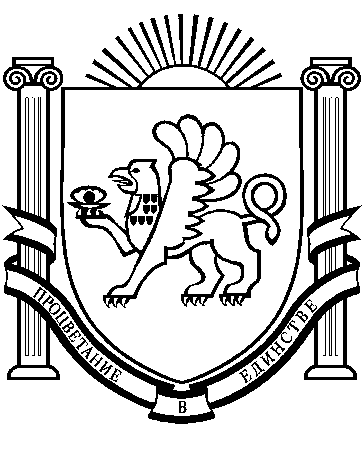 РЕСПУБЛИКА    КРЫМ                                                                                  РАЗДОЛЬНЕНСКИЙ    РАЙОН                                                                                              БОТАНИЧЕСКИЙ   СЕЛЬСКИЙ    СОВЕТ41 - е заседание 1 созыва28 июля  2016 года                       с.Ботаническое                            №  386                 О внесении изменений в состав комиссии по соблюдению требований  к служебному поведению муниципальных служащих администрации Ботанического сельского поселения и урегулированию конфликта интересов.  В связи с кадровыми изменениями в администрации Ботанического сельского поселения, Ботанический сельский советРЕШИЛ: 1.  Внести  изменения   в состав   комиссии по соблюдению требований к служебному поведению муниципальных служащих администрации Ботанического сельского поселения и урегулированию конфликта интересов, утвержденный решением  Ботанического сельского совета 1 созыва № 228 от 30.09.2015 года , изложив его в прилагаемой редакции (приложение) 2.Разместить настоящее решение на информационных стендах и на официальном сайте Ботанического сельского поселения. Председатель Ботанического    сельского совета                                                         		 М.А.Власевская     Приложение       к решению 41  заседания                                                                                                                            Ботанического сельского совета1 созыва                                                                                                                         от 28 июля 2016 года № 386Составкомиссии по соблюдению требований к служебному поведению муниципальных служащих администрации  Ботанического  сельского поселения и урегулированию конфликта интересов1.Председатель комиссии:Власевская М.А.- председатель Ботанического сельского совета – глава  администрации Ботанического сельского поселения2.Секретарь комиссии:Кондратенко Т.Е.- заместитель главы администрации Ботанического сельского поселенияЧлены комиссии:Глушенко О.А-директор казенного учреждения  «Учреждение по обеспечению деятельности органов местного самоуправления муниципального образования Ботаническое сельское  поселение Раздольненского района  Республики Крым»Египта С.В. – бухгалтер  казенного учреждения  «Учреждение по обеспечению деятельности органов местного самоуправления муниципального образования Ботаническое сельское  поселение Раздольненского района  Республики Крым»Климченко Н.С. – депутат Ботанического сельского совета, депутат Раздольненского районного совета ( по согласованию)Навроцкая В.Н. – председатель Совета ветеранов администрации Ботанического сельского поселения.